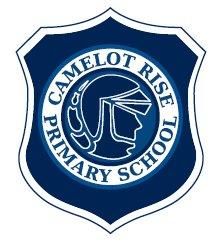 volunteers policyPurposeTo outline the processes that Camelot Rise Primary School will follow to recruit, screen, supervise and manage volunteers to provide a child safe environment, and to explain the legal rights of volunteers.ScopeThis policy applies to the recruitment, screening, supervision and management of all people who volunteer at our school. DefinitionsChild-related work: work that usually involves direct contact (including in person, over the phone, written and online communication) with a child that is a central part of that person’s duties. It does not include work that involves occasional contact with children that is incidental to the work.Closely related family member: parent, carer, parent/carer’s spouse or domestic partner, stepparent, parent/carer’s mother or father in-law, grandparent, uncle or aunt, brother or sister, including step or half siblings. Volunteer worker: A volunteer school worker is a person who voluntarily engages in school work or approved community work without payment or reward. School work: School work means:Carrying out the functions of a school councilAny activity carried out for the welfare of a school, by the school council, any parents’ club or association or any other body organised to promote the welfare of the schoolAny activity carried out for the welfare of the school at the request of the principal or school councilProviding assistance in the work of any school or kindergartenAttending meetings in relation to government schools convened by any organisation which receives government financial supportThis is a broad definition and means that volunteers who participate in school community activities, such as fundraising and assisting with excursions, are legally protected (ie indemnified) from action by others in the event of an injury or accident whilst they are performing volunteer school work in good faith.PolicyCamelot Rise Primary School is committed to implementing and following practices which protect the safety and wellbeing of children and our staff and volunteers. Camelot Rise Primary School School recognises the valuable contribution that volunteers provide to our school community and the work that we do.The procedures set out below are designed to ensure that Camelot Rise Primary School’s volunteers are suitable to work with children and are well-placed to make a positive contribution to our school community. Becoming a volunteerMembers of our school community who would like to volunteer are encouraged to contact the classroom teacher about volunteering in the classroom, or the Assistant Principal and Principal about volunteering out of the classroom. For example, the canteen.Camelot Rise Primary School may also request volunteers throughout the year to assist with incursions, excursions, camps and other events that may take place. Information about how you can volunteer will be communicated through that event.COVID-19 vaccination informationUnder the directions issued by the Victorian Chief Health Officer, volunteers attending school to work are required to be vaccinated or provide evidence that they are medically excepted. Our school is required to collect, record and hold vaccination information from relevant visitors and volunteers to ensure they meet these requirements. For further information on this process, refer our school’s COVID-19 Mandatory Vaccination – Information Collection and Storage Procedures. For Department policy on COVID-19 mandatory vaccinations for visitors, including advice on the type of information that schools are required to collect, record and hold, refer to:COVID-19 Vaccinations – Visitors and Volunteers Working on School SitesSuitability checks including Working with Children ClearancesWorking with studentsCamelot Rise Primary Schoolvalues the many volunteers that assist in our classrooms/with sports events/camps/excursions/school events]. To ensure that we are meeting our legal obligations under the Worker Screening Act and the Child Safe Standards, Camelot Rise Primary  School is required to undertake suitability checks which in most cases will involve asking for evidence of a Working With Children (WWC) Clearance and may also involve undertaking reference, proof of identity and work history involving children checks. Considering our legal obligations, and our commitment to ensuring that Camelot Rise Primary School is a child safe environment, we will require volunteers to obtain a WWC Clearance and produce their valid card to our office staff for verification in the following circumstances:Volunteers who are not parent/family members of any student at the school if they are engaged in child-related work regardless of whether they are being supervised. Parent/family volunteers who are assisting with any classroom or school activities involving direct contact with children in circumstances where the volunteer’s child is not participating, or does not ordinarily participate in, the activity.Parent/family volunteers who assist with excursions (including swimming), camps and similar events, regardless of whether their own child is participating or not.Parent/family volunteers who regularly assist in school activities, regardless of whether their own child is participating or notParent/community School Council members sitting on School Council with student School Council members, regardless of whether their own child is a student member or notIn addition, depending on the nature of the volunteer work, our school may ask the volunteer to provide other suitability checks at its discretion (for example, references, work history involving children and/or qualifications). Proof of identity may also be required in some circumstances.Non child-related work On some occasions, parents and other members of the school community may volunteer to do work that is not child-related. For example, parents and friends club coordination, school council, participating in sub-committees of school council,  fundraising groups] during which children will not be, or would not reasonably be expected to be, present. Volunteers for this type of work are not required to have WWC Clearances or other suitability checks as they are not engaged in child-related work and children are not generally present during these activities. However, Camelot Rise Primary  School reserves the right to undertake suitability checks, including requiring proof of identity and WWC Clearance, at its discretion if considered necessary for any particular activities or circumstances. ORManagement and supervisionVolunteer workers will be expected to comply with any reasonable direction of the principal (or their nominee). This will include the requirement to follow our school’s policies, including, but not limited to our Child Safety Policy, our Child Safety Code of Conduct and our [insert any other relevant school policies such as Statement of Values and School Philosophy]. Volunteer workers will also be expected to act consistently with Department of Education and Training policies, to the extent that they apply to volunteer workers, including the Department’s policies relating to Equal Opportunity and Anti-Discrimination, Sexual Harassment and Workplace Bullying. The principal has the discretion to make a decision about the ongoing suitability of a volunteer worker and may determine at any time whether or not a person is suitable to volunteer at Camelot Rise Primary School. Camelot Rise Primary School will provide any appropriate induction and/or training for all volunteer workers. The principal (or their nominee) will determine what induction and/or training is necessary depending on what type of work the volunteer will be engaged in and will ensure a record is kept of the induction undertaken. All volunteers will be provided induction in relation to Camelot Rise Primary  School’s child safety practices, including reporting obligations and procedures. Our school has a Child Safety Responding and Reporting Obligations Policy and Procedures which all staff and volunteers should be aware of. The principal (or their nominee) will determine what supervision, if any, of volunteers is required for the type of work being performed.CompensationPersonal injuryVolunteer workers are covered by the Department of Education and Training’s Workers’ Compensation Policy if they suffer personal injury in the course of engaging in school work.Property damageIf a volunteer worker suffers damage to their property in the course of carrying out school work, the Minister (or delegate) may authorise such compensation as they consider reasonable in the circumstances. Claims of this nature should be directed to the principal who will direct them to the Department’s Legal Division.Public liability insuranceThe Department of Education and Training’s public liability insurance policy applies when a volunteer worker engaged in school work is legally liable for:a claim for bodily injury to a third party damage to or the destruction of a third party’s property.COMMUNICATION[ This policy will be communicated to our school community in the following ways Available publicly on our school’s website Included in induction processes for relevant staffIncluded in our staff handbook/manualDiscussed in an annual staff briefing/meetingMade available on our school website: www.camelotrise.vic.edu.auMade available in hard copy from school administration upon request
 Related policies and resourcesExample School policies:[Insert links to related local policies, including Statement of Values, Visitors Policy, Child Safe Policy, Child Safety Code of Conduct]Department policies:Equal Opportunity and Anti-Discrimination Child Safe StandardsSexual Harassment Volunteers in SchoolsVolunteer OHS ManagementWorking with Children and Other Suitability Checks for School Volunteers and VisitorsWorkplace Bullyingpolicy review and approval Policy last reviewed18th July 2022ConsultationAugust 2022Approved byPrincipalNext scheduled review dateJuly 2026